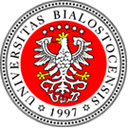 	  University of Bialystok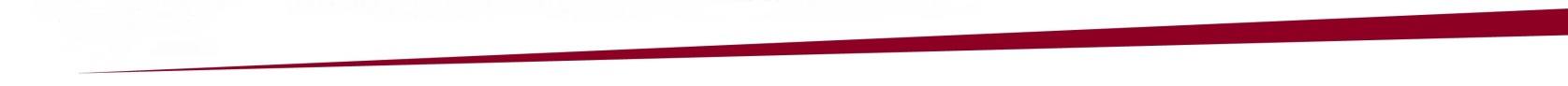 Załącznik nr 5
do Zarządzenia nr 28 
Rektora Uniwersytetu w Białymstokuz dnia 27 września 2019 r.Certificate of AttendanceIt is hereby certified thatMr/Ms ……………………………….Name of the studentfrom the ……………University…………… (…country…)completed the non-degree programat …………………………of the University of Bialystok (Poland)between the following dates:               from…………………………… …                     to……………………………                                   start date                                                    end dateand received the grades indicated in the attached Transcript of Records.Name of the Signatory______________________________________________Signature and stamp________________________________________________Date:____________________________________________________________